ANNEXE 4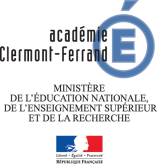 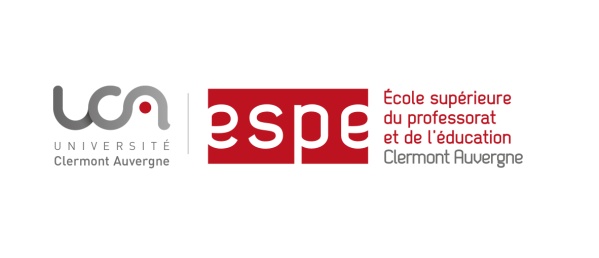 MISE EN PLACE D’UNE PROCÉDURE DE FORMATION COMPLÉMENTAIRE                    POUR UN ÉTUDIANT PROFESSEUR STAGIAIREÀ destination de l’ensemble des acteurs de la formation des  Étudiants fonctionnaires stagiaires1°) BILAN DES COMPETENCES OBSERVEES / IDENTIFICATION DES LACUNESDATE : 1A-COMPÉTENCES COMMUNES À TOUS LES PROFESSEURS ET PERSONNELS D’ÉDUCATION1B-COMPÉTENCES COMMUNES À TOUS LES PROFESSEURS1 - Compétence construite : les ressources nécessaires sont maîtrisées et mobilisées dans la plupart des activités observées  niveau 2 d’acquisistion des compétences Annexe N2 - Compétence en voie de construction : les ressources nécessaires sont maîtrisées et mobilisées dans certaines activités observées ou dans certaines phases de leur déroulement niveau 1 d’acquisistion des compétences Annexe N3 - Compétence insuffisamment construite : les ressources nécessaires sont maîtrisées, mais peu ou mal mobilisées dans les activités observées4 - Compétence non construite : les ressources nécessaires (connaissances, capacités, attitudes) ne sont pas mobilisées ou pas acquises5 - Compétence non observée1C- COMPETENCES SPECIFIQUES AUX PROFESSEURS-DOCUMENTALISTESCA - Compétence acquise (repérer le niveau d’acquisition de la compétence en fonction de l’annexe N)CNA - Compétences non acquiseCNO -: Compétence non observée1D- COMPETENCES SPECIFIQUES AUX CONSEILS PRINCIPAUX D’EDUCATIONCA - Compétence acquise (repérer le niveau d’acquisition de la compétence en fonction de l’annexe N)CNA - Compétences non acquiseCNO -: Compétence non observéeBILAN DES DIFFICULTES RENCONTREES--------------------------------------------------------------------------------------------------------------------------------------------------------------------------------------------------------------------------------------------------------------------------------------------------------------------------------------------------------------------------------------------------------------------------------------------------------------------------------------------------------------------------------------------------------------------------------------------------------------------------------------------------------------------------------------------------------------------------------------------------------------------------------------------------------------------------------------------------------------------------------------------------------------------------------------------------------------------------------------PROPOSITIONS DE SUIVI : (DESCRIPTION ET PLANIFICATION DE L’ACCOMPAGNEMENT, OBJECTIFS, INTERVENANTS, RENCONTRES, VISITES…).--------------------------------------------------------------------------------------------------------------------------------------------------------------------------------------------------------------------------------------------------------------------------------------------------------------------------------------------------------------------------------------------------------------------------------------------------------------------------------------------------------------------------------------------------------------------------------------------------------------------------------------------------------------------------------------------------------------------------------------------------------------------------------------------------------------------------------------------------------------------------------------------------------------------------------------------------------------------------------------Compétences évaluéesANANOPrécisions utilesLes professeurs et les personnels d'éducation, acteurs du service public d'éducationLes professeurs et les personnels d'éducation, acteurs du service public d'éducationLes professeurs et les personnels d'éducation, acteurs du service public d'éducationLes professeurs et les personnels d'éducation, acteurs du service public d'éducationLes professeurs et les personnels d'éducation, acteurs du service public d'éducationFaire partager les valeurs de la RépubliqueInscrire son action dans le cadre des principes fondamentaux du système éducatif et dans le cadre réglementaire de l'écoleLes professeurs et les personnels d'éducation, pédagogues et éducateurs au service de la réussite de tous les élèvesLes professeurs et les personnels d'éducation, pédagogues et éducateurs au service de la réussite de tous les élèvesLes professeurs et les personnels d'éducation, pédagogues et éducateurs au service de la réussite de tous les élèvesLes professeurs et les personnels d'éducation, pédagogues et éducateurs au service de la réussite de tous les élèvesLes professeurs et les personnels d'éducation, pédagogues et éducateurs au service de la réussite de tous les élèvesConnaître les élèves et les processus d'apprentissagePrendre en compte la diversité des élèvesAccompagner les élèves dans leur parcours de formationAgir en éducateur responsable et selon des principes éthiquesMaîtriser la langue française à des fins de communicationUtiliser une langue vivante étrangère dans les situations exigées par son métierIntégrer les éléments de la culture numérique nécessaires à l'exercice de son métierLes professeurs et les personnels d'éducation, acteurs de la communauté éducativeLes professeurs et les personnels d'éducation, acteurs de la communauté éducativeLes professeurs et les personnels d'éducation, acteurs de la communauté éducativeLes professeurs et les personnels d'éducation, acteurs de la communauté éducativeLes professeurs et les personnels d'éducation, acteurs de la communauté éducativeCoopérer au sein d'une équipeContribuer à l'action de la communauté éducativeCoopérer avec les parents d'élèvesCoopérer avec les partenaires de l'écoleS'engager dans une démarche individuelle et collective de développement professionnelCompétences évaluées12345Précisions utilesLes professeurs, professionnels porteurs de savoirs et d'une culture communeLes professeurs, professionnels porteurs de savoirs et d'une culture communeLes professeurs, professionnels porteurs de savoirs et d'une culture communeLes professeurs, professionnels porteurs de savoirs et d'une culture communeLes professeurs, professionnels porteurs de savoirs et d'une culture communeLes professeurs, professionnels porteurs de savoirs et d'une culture communeLes professeurs, professionnels porteurs de savoirs et d'une culture communeP1. Maîtriser les savoirs disciplinaires et leur didactiqueP2. Maîtriser la langue française dans le cadre de son enseignementLes professeurs, praticiens experts des apprentissagesLes professeurs, praticiens experts des apprentissagesLes professeurs, praticiens experts des apprentissagesLes professeurs, praticiens experts des apprentissagesLes professeurs, praticiens experts des apprentissagesLes professeurs, praticiens experts des apprentissagesLes professeurs, praticiens experts des apprentissagesP3. Construire, mettre en œuvre et animer des situations d'enseignement et d'apprentissage prenant en compte la diversité des élèves.P4. Organiser et assurer un mode de fonctionnement du groupe favorisant l'apprentissage et la socialisation des élèvesP5. Évaluer les progrès et les acquisitions des élèves.Compétences évaluéesANANOPrécisions utilesLes professeurs documentalistes, enseignants et maîtres d'œuvre de l'acquisition par tous les élèves d'une culture de l'information et des médiasLes professeurs documentalistes, enseignants et maîtres d'œuvre de l'acquisition par tous les élèves d'une culture de l'information et des médiasLes professeurs documentalistes, enseignants et maîtres d'œuvre de l'acquisition par tous les élèves d'une culture de l'information et des médiasLes professeurs documentalistes, enseignants et maîtres d'œuvre de l'acquisition par tous les élèves d'une culture de l'information et des médiasLes professeurs documentalistes, enseignants et maîtres d'œuvre de l'acquisition par tous les élèves d'une culture de l'information et des médiasMaîtriser les connaissances et les compétences propres à l'éducation aux médias et à l'informationLes professeurs documentalistes, maîtres d'œuvre de l'organisation des ressources pédagogiques de l'établissement et de leur mise à dispositionLes professeurs documentalistes, maîtres d'œuvre de l'organisation des ressources pédagogiques de l'établissement et de leur mise à dispositionLes professeurs documentalistes, maîtres d'œuvre de l'organisation des ressources pédagogiques de l'établissement et de leur mise à dispositionLes professeurs documentalistes, maîtres d'œuvre de l'organisation des ressources pédagogiques de l'établissement et de leur mise à dispositionLes professeurs documentalistes, maîtres d'œuvre de l'organisation des ressources pédagogiques de l'établissement et de leur mise à dispositionMettre en œuvre la politique documentaire de l'établissement qu'il contribue à définirAssurer la responsabilité du centre de ressources et de la diffusion de l'information au sein de l'établissementLes professeurs documentalistes, acteurs de l'ouverture de l'établissement sur son environnement éducatif, culturel et professionnelLes professeurs documentalistes, acteurs de l'ouverture de l'établissement sur son environnement éducatif, culturel et professionnelLes professeurs documentalistes, acteurs de l'ouverture de l'établissement sur son environnement éducatif, culturel et professionnelLes professeurs documentalistes, acteurs de l'ouverture de l'établissement sur son environnement éducatif, culturel et professionnelLes professeurs documentalistes, acteurs de l'ouverture de l'établissement sur son environnement éducatif, culturel et professionnelContribuer à l'ouverture de l'établissement scolaire sur l'environnement éducatif, culturel et professionnel, local et régional, national, européen et internationalCompétences évaluéesANANOPrécisions utilesLes conseillers principaux d'éducation, conseillers de l'ensemble de la communauté éducative et animateurs de la politique éducative de l'établissementLes conseillers principaux d'éducation, conseillers de l'ensemble de la communauté éducative et animateurs de la politique éducative de l'établissementLes conseillers principaux d'éducation, conseillers de l'ensemble de la communauté éducative et animateurs de la politique éducative de l'établissementLes conseillers principaux d'éducation, conseillers de l'ensemble de la communauté éducative et animateurs de la politique éducative de l'établissementLes conseillers principaux d'éducation, conseillers de l'ensemble de la communauté éducative et animateurs de la politique éducative de l'établissementOrganiser les conditions de vie des élèves dans l'établissement, leur sécurité, la qualité de l'organisation matérielle et la gestion du tempsGarantir, en lien avec les autres personnels, le respect des règles de vie et de droit dans l'établissementImpulser et coordonner le volet éducatif du projet d'établissementAssurer la responsabilité de l'organisation et de l'animation de l'équipe de vie scolaireLes conseillers principaux d'éducation, accompagnateurs du parcours de formation des élèvesLes conseillers principaux d'éducation, accompagnateurs du parcours de formation des élèvesLes conseillers principaux d'éducation, accompagnateurs du parcours de formation des élèvesLes conseillers principaux d'éducation, accompagnateurs du parcours de formation des élèvesLes conseillers principaux d'éducation, accompagnateurs du parcours de formation des élèvesAccompagner le parcours de l'élève sur les plans pédagogique et éducatifAccompagner les élèves, notamment dans leur formation à une citoyenneté participativeParticiper à la construction des parcours des élèvesLes conseillers principaux d'éducation, acteurs de la communauté éducativeLes conseillers principaux d'éducation, acteurs de la communauté éducativeLes conseillers principaux d'éducation, acteurs de la communauté éducativeLes conseillers principaux d'éducation, acteurs de la communauté éducativeLes conseillers principaux d'éducation, acteurs de la communauté éducativeTravailler dans une équipe pédagogiqueDate de la rédaction de la fiche : Établie en présence de :     Nom                Prénom                  Signature□ Tuteur EPLE□ Tuteur ESPE □  Membre corps d’inspection□  Responsable parcours, mention□ PFA□ Autre (préciser): Date de la rencontre avec l’étudiant fonctionnaire stagiaire:  /    /201 Signature de l’étudiant  fonctionnaire stagiaire :